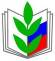 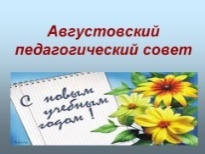 ПРОФСОЮЗ  РАБОТНИКОВ НАРОДНОГО ОБРАЗОВАНИЯ РОССИИПОЛЕВСКАЯ  ГОРОДСКАЯ  ОРГАНИЗАЦИЯ  ПРОФСОЮЗА ( 17.08.2022)Через две недели  начинается новый учебный год, хотя для большинства он уже  в полном разгаре. Какие события предшествовали  этому событию , о чем  будем говорить и  как планировать свою работу на новый учебный  год, который  объявлен  Годом «Педагога и наставника» на первой встрече в августе. Первое о чем хочется сказать  это, конечно, приемка образовательных организаций. В перечне контрольных вопросов наряду с готовностью НПА по социально – трудовым отношениям ( наличие КД,  Положения об оплате труда и тарификации )  было  шесть вопросов  непосредственно касающиеся  социального партнерства в ОУ и деятельности  профсоюзной первичной организации. Каковы  результаты : 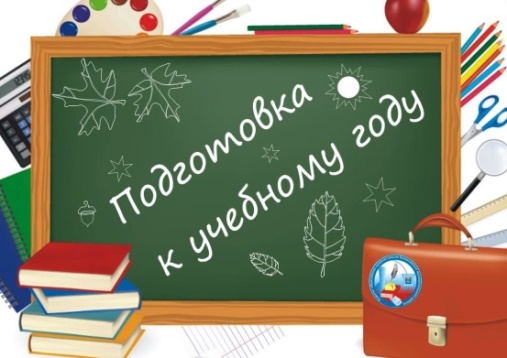       Наличие КД в ОУ – это основной документ,  закрепляющий основные трудовые и социальные права не только членов ППО, но и  всех работников образовательного учреждения - в школах  – в стадии разработки в ОУ №№ 20, ООШ с. Курганово, МАУ ДО ЦРТ им. Н.Е. Бобровой и  ЦРТ им. П.П. Бажова. В двух  из четырех образовательных учреждений малочисленные профсоюзные организации (МБОУ СОШ № 20 , МБОУ ООШ с. Курганово), в одном первичная профсоюзная организация отсутствует ( МАУ ДО ЦРТ им. П.П. Бажова), в МАУ ДО  ЦРТ им. Н.Е. Бобровой – уволился председатель ППО и процесс остановился. Такой результат прогнозируем, в малочисленных ППО , как правило КД либо подписываются не легитимным представителем, либо  избранным представителем от коллектива без оформленного делегирования права подписи . По большому счету такой КД не является законным правовым актом. Несмотря на то, что в нем  закреплены  практически все трудовые права и дополнительные гарантии работников. Информированность членов  профсоюза осуществляется через Профсоюзные информационные уголки и странички  «Профсоюзная жизнь» на сайтах образовательных учреждений. Эта часть работы председателями осуществляется на хорошем уровне.      Дошкольные учреждения  отлично подготовились к началу учебного года – во всех детских садах  имеются действующие КД – результат системной   совместной работа руководителей и председателей ППО по формированию. Кроме основополагающих документов  по социальному партнерству проверялась делопроизводство в первичных организациях, а это  наличие минимума обязательной документации  (список членов ППО, протоколы заседаний профкома ,планы работы профкома, оформленные информационные профсоюзные уголки и странички «Профсоюзная жизнь»).  Уголки  и странички есть во всех ОУ, в МБОУ СОШ № 17 –покеа нет  странички ППО на сайте ОУ. Следует особо отметить системность и эстетичность ведения информационного блока  у председателей ППО: Швенк О.Н., Денисовой  Ю.А., Араповой Л.А., Пьянковой Ж.А.,Вотинцевой  О.А.,,Егоровой  М.С., Мезенцевой Н.Ю., Батуевой А.Н., Андреевой  Т.Е., Бочкаревой С.В.,Дурягиной М.С.,Легостаевой С.А., Антоновой М.Ю. Профсоюзный актив МАДОУ № 63 – с нового учебного года начал выпускать газету первичной профсоюзной организации ( формат А4  о событиях и проблемах ППО) – « На профсоюзной волне» . Новация, которую стоит реализовать в каждой первичке ОУ. Молодцы!